Домашнее задание по сольфеджио 6 классПовторить тему прошлого урока - аккорды T, S, D с обращениями, проходящие и вспомогательные обороты.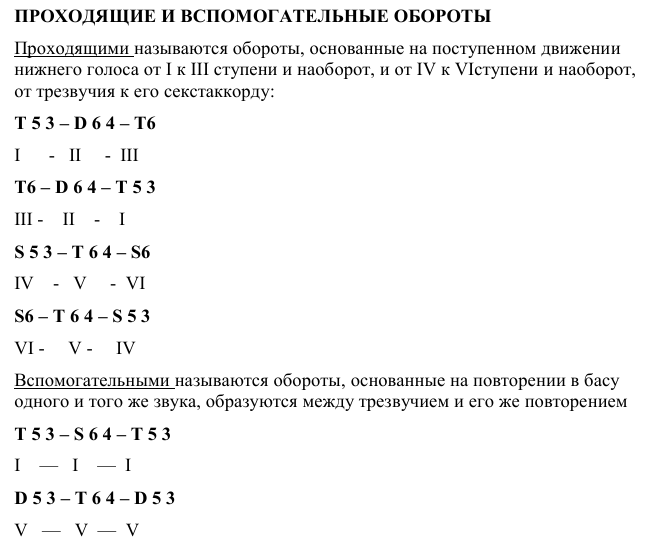 Выполните данное ниже задание в тетради по сольфеджио: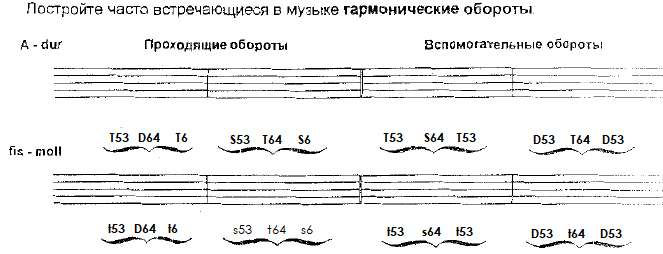 Построенные гармонические обороты играть на своем инструменте..Дорогие ребята и родители! По всем вопросам (непонятная тема, трудности с домашним заданием и др.) можно и нужно писать мне на почту darsert.solf@gmail.com